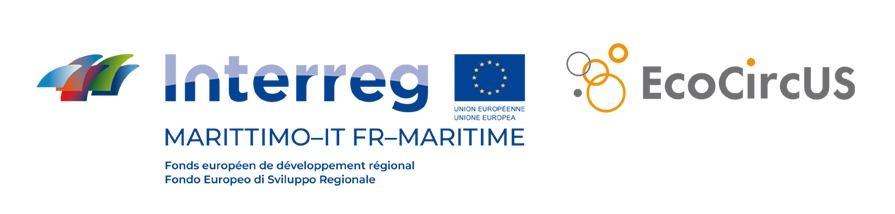 FAC-SIMILE FORMULAIRE DE CANDIDATURERaison sociale de l’entrepriseNom et prénom du représentant légalNom et prénom de la personne de contact du projetCordonnées (téléphone ; e-mail) de la personne de contact du projetInscription au Registre de CommerceSiège légal/Unité localeSardaigne :SassariNuoroOristanoCagliariLigurie :GenovaImperiaLa SpeziaSavonaToscane :Massa CarraraLuccaPisaLivornoGrossetoCorse :Haute-CorseCorse-du-SudVar Alpes-Maritimes :VarAlpes-MaritimesPRÉSENTATION SUCCINTE DE L'ENTREPRISEDécrivez le produit/service actuellement offert, l’équipe de l’entreprise, sa structure, son organisation et ses processus d’affaires (max 2000 caractères, espaces compris) :Décrivez le marché de référence et le positionnement actuels de l’entreprise, le groupe cible et le segment de clientèle, les concurrents (max 2000 caractères, espaces compris) :Décrivez les outils et les méthodologies que l’entreprise adopte pour gérer les aspects économiques, financiers et organisationnels (max 1000 caractères, espaces compris) :STATÉGIE DE DÉVELOPPEMENT CIRCULAIRE DE L'ENTREPRISE Décrivez comment l’entreprise entend modifier, améliorer, intégrer son offre de produits/services pour la rendre « circulaire » (max 3000 caractères, espaces compris) :Décrivez comment la nouvelle offre « circulaire » va être développée dans le cadre des filières prioritaires et de la zone de coopération transfrontalière, en améliorant la compétitivité des secteurs de référence ainsi que du contexte interrégional (max 1000 caractères, espaces compris) :Décrivez les objectifs de développement que l’entreprise entend atteindre avec l’évolution vers la circularité (consolidation de la position, entrée sur de nouveaux marchés, renforcement de l'image/de la marque de l'entreprise, internationalisation…) (max 1000 caractères, espaces compris) : Décrivez quelles innovations (organisationnelles/de procédé/de produit/de service/etc.) sont nécessaires pour l’évolution vers la circularité (max 1000 caractères, espaces compris) :Faisabilité et cohérence des objectifs de développement par rapport aux facteurs internes (compétences et équipements de l'entreprise) et externes (le contexte dans lequel elle opère) (max 2000 caractères, espaces compris) :Décrivez la durabilité environnementale, économique et sociale que le projet et les services apportent à l’entreprise (max 1000 caractères, espaces compris) :AUTO-ÉVALUATION DES BESOINS POUR L'ÉVOLUTION VERS LA « CIRCULARITÉ » ET L'AMÉLIORATION DE LA COMPÉTITIVITÉ (signaler au moins 1 besoin par catégorie)Cat. 1 : Besoins (connaissances, compétences, etc.) pour l’évolution vers la « circularité » :Aperçu des politiques, programmes et réglementations qui soutiennent l'économie circulaire ;Création ou gestion de process visant à réduire la quantité de déchets produits ou à les réintroduire dans les cycles économiques ;Création ou gestion de process pour gérer et recycler les déchets ou les réintroduire dans les cycles économiques ;Création ou gestion de process de partage ou de prêt de produits ou de services ;Création ou gestion de process de réparation ou de reconditionnement des produits ;Création de plans de marketing et de communication pour les entreprises « circulaires » ;Soutien au démarrage/développement entrepreneurial des affaires circulaires/durables ;Aperçu des aspects juridiques, des réglementations locales et nationales spécifiques liées à la fermeture des cycles de production ;Assistance en matière de marketing et de communication dans le domaine du développement durable ;Développement de capacités d’éco-conception de produits et de services ; Cat 2. : Besoins (connaissances, compétences, etc.) pour l’amélioration de la compétitivité :Développement de compétences numériques ;Aide à la préparation de plans d’affaires et à la planification/suivi des ressources financières et des tendances économiques et financières ;Assistance pour l’amélioration de l’organisation de l'entreprise et de la gestion du personnel ;Assistance pour la préparation de plans et d'activités de communication et à la réalisation de présentations pitch ;Soutien à l’accès aux sources de financement et aux programmes de recherche et de développement ;Développement de compétences/activités de mise en réseau avec les institutions de recherche ;Développement de compétences pour les activités de test avec utilisateurs finaux (par exemple, living lab) ;Développement de compétences en gestion de projet.Date _________________________________						Cachet de l’entreprise et signature du représentant légal                                                                      _____________________________________________________________Téléphone :E-mail : Numéro :Date :